IZRAKSTS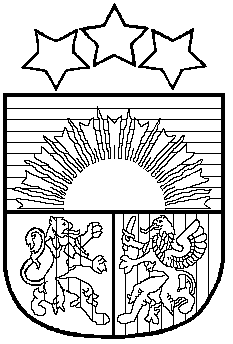 LATVIJAS REPUBLIKAPRIEKULES NOVADA PAŠVALDĪBAS DOMEReģistrācijas Nr. , Saules iela 1, Priekule, Priekules novads, LV-3434, tālrunis , fakss 63497937, e-pasts:  SĒDES  PROTOKOLSPriekules novadā2013.gada 31.oktobrī			                              	                                Nr.825.§Par pašvaldības dzīvojamo māju īres un apsaimniekošanas maksas noteikšanu Bunkas, Gramzdas, Kalētu, Priekules un Virgas pagastosPriekules novada pašvaldības dome, atklāti balsojot „par” - 13 deputāti , , , , , , , , , , , Andris Džeriņš, ; ’’pret’’- nav, ‘’atturas’’ – nav, nolemj:Apstiprināt pašvaldības dzīvojamo māju īres un apsaimniekošanas maksu Bunkas, Gramzdas, Kalētu, Priekules, Virgas pagastos no 2014.gada 1.janvāra euro/m2saskaņā ar 3. pielikumu.Par lēmuma izpildi atbild pagastu pārvalžu vadītāji, Priekules pilsētas un pagasta saimniecības vadītājs.Lēmums stājas spēkā ar 2014.gada 1.janvāri.Ar lēmuma spēkā stāšanos spēku zaudē: Priekules novada domes 2012.gada 26.janvāra lēmums „Par pašvaldības dzīvojamo māju īres un apsaimniekošanas maksas noteikšanu Bunkas, Gramzdas, Kalētu, Priekules un Virgas pagastos.” (protokols Nr.1, 8 §)Priekules novada domes 2012.gada 26.aprīļa lēmuma „Par dzīvojamās mājas Saules ielā 10, Tadaiķi, Bunkas pag., Priekules nov., pārņemšanu Priekules novada pašvaldības apsaimniekošanā” 2.punkts (protokols Nr.5, 35 §).Sēdes vadītāja 		(personiskais paraksts)Protokoliste  Daiga Tilgale                 (personiskais paraksts)	         IZRAKSTS PAREIZSPriekules novada pašvaldības sekretāre							           	           D.TilgalePriekulē, 07.11.2013.3.pielikumsPriekules novada domes   31.10.2013.sēdes (prot. Nr.8, 25.§) „Par pašvaldības dzīvojamo māju īres un apsaimniekošanasmaksas noteikšanu Bunkas, Gramzdas, Kalētu, Priekules un Virgas pagastos’’Pašvaldības dzīvojamo māju īres un apsaimniekošanas maksas Bunkas, Gramzdas, Kalētu, Priekules un Virgas pagastosDomes priekšsēdētāja						             V.JablonskaNr.p.k.Dzīvojamā mājaĪres maksa EUR/m2Apsaimniekošanas maksa EUR/m21.Bunkas pagasts1.1.Lāčplēši0.280.271.2.Krasta 30.17-1.3.Suvorova 310.280.271.4.Saules 10-0.281.5.Kurši0.280.272.Gramzdas pagasts2.1.Miera 20.140.132.2.Miera 40.140.132.3.Miera 50.140.132.4.Miera 70.140.132.5.Meža 30.140.132.6.Uzvaras 40.110.102.7.Skolas 60.170.162.8.Nākotnes 70.14-2.9.Dīķsaimniecība0.11-2.10.Dārznieki0.14-2.11.Līdumnieki0.11-2.12.Skujas0.11-2.13.Liepas0.14-2.14.Pagasta nams0.14-3.Kalētu pagasts3.1.Liepu aleja 20.160.143.2.Liepu aleja 2a0.160.143.3.Liepu aleja 30.160.143.4.Liepu aleja 3a0.160.143.5.Brūzis0.16-3.6.Dzenīši0.160.144.Priekules pagasts4.1.Saulaines0.370.364.2.Nākotnes 80.260.244.3.Nākotnes 100.260.244.4.Nākotnes 110.210.204.5.Nākotnes 130.210.204.6.Nākotnes 150.210.204.7.Altajs0.210.204.8.Audari0.210.204.9.Kalnu 10.210.204.10.Viesturi0.210.204.11.Lielās gobas0.210.204.12.Mucenieki0.210.204.13.Viģeļi0.17-4.14.Lielā iela 20.21-4.15.Nākotnes 1-20.17-4.16.Nākotnes 5-20.17-4.17.Nākotnes 6-10.17-4.18.Mežmaļi0.17-4.19.Ustupi0.17-4.20.Celtnieku 5-10.17-4.21.Lielā iela 30.17-4.22.Celtnieku 80.17-4.23.Celtnieku 100.17-4.24.Celtnieku 110.17-4.25.Liepu 40.17-4.26.‘’Senči’’0.06-5.Virgas pagasts5.1.Vārtājas0.280.275.2.Sarmas0.260.245.3.Blāzmas0.260.245.4.Zīlītes0.260.245.5.Ērgļi0.260.245.6.Gaismas0.260.245.7.Virgas skolas dzīvoklis0.26-5.8.Atvasaras0.170.165.9.Kārkli0.170.165.10.Lauki0.170.165.11.Pļavas0.170.165.12.Bangas0.170.165.13.Akācijas0.170.165.14.Līcīši0.170.165.15.Apiņi0.170.165.16.Gailīši0.170.165.17.Eglieni0.170.165.18.Laptēni0.170.165.19.Kalnenieki0.170.165.20.Stūrīšu pienotava0.170.165.21.Vīksnas0.170.165.22.Palejas0.170.165.23Atvari0.170.16